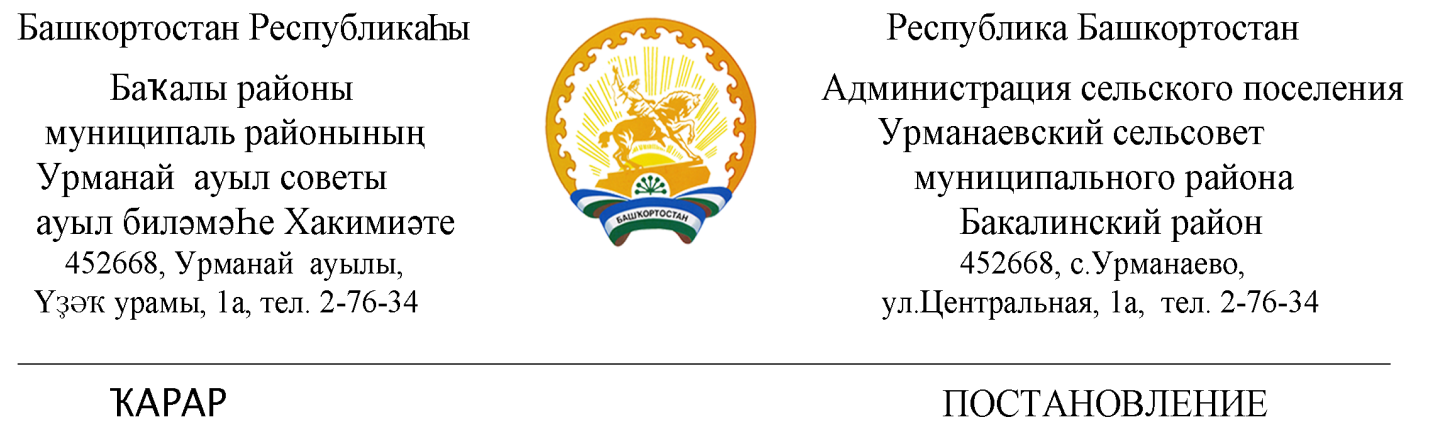  25 январь   2018 й                      № 4                     25 января  2018 г.Об организации   ведения воинского учетаи выполнения мобилизационных мероприятийв соответствии со ст.7 Закона РоссийскойФедерации «Об обороне»      П О С Т А Н О В Л Я Ю:1.Назначить  начальником сельского пункта сбора (СПС) главу сельского поселения  Халисову Зумару Зубаировну.2.Создать  в администрации сельского поселения  Урманаевский сельсовет сельский пункт сбора (СПС).3. Определить местом размещения сельского пункта сбора – здание администрации сельсовета, расположенного по адресу: РБ, Бакалинский район, с. Урманаево, ул. Центральная, 1а.4. Контроль  за выполнением данного постановления оставляю за собой.Глава сельского поселения Урманаевский сельсоветмуниципального района Бакалинский район Республики Башкортостан                                                   З.З. Халисова